                                  Муниципальное казенное учреждениедополнительного образования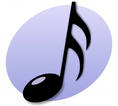 Фировская детская школа искусствп. Фирово,  Комсомольская  16      тел./факс  8(48239)3-18-56 8(48239) 3-18-72    индекс 172721е-mail: fdshi@mail.ru   сайт: www. дши-фирово.рфОГРН 1026901603442  ИНН/КПП 6945002153/690801001РАССМОТРЕНО	УТВЕРЖДАЮна заседании                                                                      Директор МКУДО                                                                                           «Фировская ДШИ»педагогического совета школы	_____________________Протокол 	        Гуськова Т.Ю.от 25.08.2023 года № 1                                   Приказ № А-19 от 31.08.2023ДОПОЛНИТЕЛЬНАЯ ОБЩЕРАЗВИВАЮЩАЯ ОБЩЕОБРАЗОВАТЕЛЬНАЯ  ПРОГРАММА В ОБЛАСТИ ХОРЕОГРАФИЧЕСКОГО ИСКУССТВА по учебному предметуРИТМИКАРазработчик: И.В. ГотинаФирово2023ОГЛАВЛЕНИЕПояснительная записка.........................................................Содержание курса обучения ..............................................Учебно-тематический план по предмету «Ритмика».........Содержание разделов………… ..............................................Контроль и учет успеваемости ............................................ Краткие методические указания..........................................Список рекомендуемой литературы………………………………….Пояснительная записка Данная образовательная программа по предмету «Ритмика», имеющая художественно-эстетическую направленность, предназначена  для дополнительного образования детей в возрасте от 6 до 9 лет. В основу её взята примерная программа «Ритмика в музыкальной школе. Программа по ритмике для 1, 2 классов детских музыкальных школ и школ искусств».  В комплексе музыкально-теоретических дисциплин ДМШ значительное место отводится ритмике. Э. Жак-Далькроз, основоположник ритмики как учебной дисциплины, для формирования чувства метроритма предложил связывать ритм с движением.Ритм лежит в основе всех видов музыкальной деятельности – восприятия (слушания), сочинения, исполнения. Движение под музыку, наряду пением, слушанием музыки, игре на музыкальных инструментах помогает разностороннему развитию музыкальности – развивают образное восприятие музыки, чувство метроритма, память, ощущение музыкальной формы и т.д.  Целью: предмета «Ритмика» является активизация музыкального мышления детей через движение. Для  достижения  поставленной  цели  решаются  следующие задачи:    - воспитание метроритмического чувства в упражнениях, играх, игре на самых простых ударных музыкальных инструментах;- развитие творческих способностей (сочинение, импровизация)- раскрытие общей  музыкальности- развитие  памяти, внимания, воображения -закрепление теоретических понятий через движения, практическое освоение определенного музыкального материала (репертуара), развитие навыков его словесной, двигательной и графической интерпретации и анализа музыки. - формирование устойчивого интереса к музыкальному обучению в целом. Вся работа по ритмике строится как на коллективных, так и на индивидуальных действиях, которые расширяют возможности воспитательного воздействия, повышают организованность, развивают чувства товарищества и дружелюбия. Вместе с тем, занятия по ритмике должны строиться таким образом, чтобы каждый ученик имел возможность проявить личностные качества, поскольку акцент лишь на сугубо коллективных действиях сковывает индивидуальность ребенка и не способствует подлинно творческому его развитию. Особое внимание следует уделить воспитанию двигательных навыков: чем лучше ребенок будет владеть своим телом, тем точнее, ярче и свободнее он выразит свои музыкальные ощущения. В процессе занятий двигательные навыки постепенно совершенствуются, улучшается их качество; движения становятся более свободными, ритмичными, координированными, пластичными, выразительными. У детей вырабатывается активное торможение в связи с остановкой в музыке или при переходе с одного движения на другое (с шага на бег, подскок и так далее). Так как занятия по ритмике осуществляются под музыку, необходимо обратить особое внимание на ее качественное исполнение. Высокохудожественная музыка воспитывает хороший вкус, расширяет музыкальный кругозор у детей. Очень важна связь ритмики со смежными музыкальными дисциплинами. Необходимо, чтобы педагог знал программы этих дисциплин и соблюдал последовательность в прохождении материала.   Содержание курса обучения Работа по ритмике ведется в 2-х направлениях: 1. формирование музыкально-слуховых представлений. Сюда относятся следующие темы: восприятие характера музыки, темпа, динамики, регистровой окраски, метроритма и структуры музыкальных произведений (что не исключает, однако, работы над целостным восприятием музыкального произведения), вокал.2. работа над совершенствованием движений. На занятиях используются упражнения с музыкально-ритмическими и двигательными заданиями, музыкально-ритмические игры, танцевальные элементы, гимнастические игры.  Большое место в работе по ритмике занимает развитие детского творчества. Дети в движении должны уметь передать свое отношение к прослушанному произведению. Использование разнообразных движений,  умение согласовать их с характером музыки развивает инициативы и фантазию детей. Музыкально-ритмические игры способствуют развитию творческой активности и музыкальных способностей детей. Форма и режим занятий.Занятия проходят в хореографическом классе 3 раза в неделю  в учебном классе. На каждом уроке используются различные формы работы, сочетается подача теоретического материала и практическая работа (ритмические упражнения, ритмические игры, игра на простейших музыкальных предметах ложки, бубны, и.д. ) Все формы работы логично сменяют и дополняют друг друга.Занятия ритмикой обязательно проводятся под музыкальное сопровождение. Качественный подбор музыкального материала, художественное исполнение музыки – это требования, которые предъявляются к музыкальному руководителю и концертмейстеру.  Выполнение заданий по ритмике возможно лишь в классе на уроке, но для домашней работы можно рекомендовать детям повторить разученные в классе, стихи, ритмические упражнения.                                                     Ожидаемые результаты.     Результатами выполнения программы являются:      - развитие двигательных навыков, укрепление осанки, умение двигаться в соответствии с темпом и характером музыки; - соотношение своих движений с действиями других участников творческого процесса. Способы проверки ожидаемых результатов: - проведение открытых уроков. - выступления на концертах.Учебно-тематический план по предмету «Ритмика»Учащиеся 1 года обучения должны иметь следующие знания: -определять характер музыки словами (спокойный, плавный и т.д.)  правильно определять сильную долю в музыке;  уметь грамотно исполнять движения;   начинать и заканчивать движение вместе с музыкой; - уметь координировать движения рук, ног, головы при ходьбе, беге, галопе;  -уметь ориентироваться в пространстве: выполнять повороты, двигаясь по линии танца;  -четко определять право и лево в движении и исполнении упражнения с использованием предметов;  -хорошо владеть движениями с платком и обручем;  -уметь свободно держать корпус, голову и руки в тех или иных положений                                                       2 год обучения Учебно-тематический план по предмету «Ритмика» Учащиеся 2 года обучения должны иметь следующие знания:   знать названия упражнений, пройденных в течение двух лет обучения;- знать названия простых танцевальных шагов, уметь их правильно исполнить;   выполнять основные движения упражнений с предметами и без них . - слышать изменения звучания музыки и передавать их изменением движения;    -выполнять с более четким исполнением подражательные движения;- уметь танцевать в коллективе.  уметь правильно ориентироваться на сценической площадке; -уметь замечать свои ошибки и ошибки других обучающихся- уметь свободно и правильно держать корпус, голову в тех или иных  позах. -уметь работать в паре и синхронизировать движения .          Содержание разделов В данной программе весь материал систематизирован в разделы, которые взаимосвязаны друг с другом, что позволяет достичь необходимых результатов в комплексном развитии обучающихся.   Раздел 1.  Основы музыкальной грамоты Главная цель раздела – научить ребенка слушать и слышать музыку и эмоционально откликаться на нее. Умение слышать музыку и понимать музыкальный язык. Развивать в разных видах деятельности.  Обучающиеся усваивают понятия «ритм», «счет», «размер» и узнают, что музыка состоит из тактов и музыкальных фраз, при этом дети овладевают понятиями «вступление», «основная часть, тема». Раздел 2. Упражнения на ориентировку в пространстве  Раздел  основан на  обучении  ребенка  ориентироваться  натанцевальной  площадке, с легкостью перестраиваться из рисунка в рисунок, работая сообща в коллективе. Умение овладевать разнообразными рисунками танца позволяет в дальнейшем свободно чувствовать себя на сцене.  "Скок-перескок"Цель: развитие внимательности, умения ориентироваться, укрепление мускулатуры ног.Оборудование: мелХод игры: На игровой площадке чертят круг диаметром 15- 25 м, внутри него - маленькие кружки диаметром 30- 35 см для каждого участника игры. В центре большого круга стоит водящий. Водящий говорит: "Перескок!". После этого слова игроки быстро меняются местами (кружками), прыгая на одной ноге. Водящий старается занять место одного из играющих, прыгая тоже на одной ноге. Тот, кто останется без места, становится водящим. Раздел 3. Упражнения с музыкально-ритмическими предметами  (бубен, ложки, погремушки  и.д.)Упражнения с детскими музыкальными инструментами применяются для развития у детей ритмичности и координации движений рук, умения ощущать напряжение и расслабление мышц,  а также развивается музыкальный слух и  чувство ритма. Упражнение с ложками.        
1.Утром солнышко проснется,
Сразу деткам улыбнется. 
Детки с солнышком встают
В ручки ложечки берут. 
Под музыку дети медленно поднимаются, берут ложки в руки. 
2.Детки ложки в руки взяли,
Дружно в ложки застучали.
Ударяют ложкой о ложку перед собой
3.Мы сейчас растопим печь –
Надо блинчиков испечь.
Немного наклонив корпус с ложками вправо, левая рука с ложкой сверху, затем тоже самое влево – «печем блинчики»
4.Нам пора повеселиться, в каруселях прокатиться.

Кружатся вокруг себя топающим шагом, играют на ложках, держат их перед собой
5.С вами мы сейчас, ребятки, 
Поиграем вместе в прятки.
Ударяем ложками перед собой на сильную долю музыки, потом отводим руки за спину и ударяем в ложки за спиной
6.Будем в горку подниматься, 
А потом с горы спускаться.
Постепенно поднимая прямые руки вверх, быстро ударяя ложками, потом опускаем руки вниз, ударяя ложками
7.Наши ложки так устали,
Очень весело плясали.
На пол ложки мы положим
И ладошки вместе сложим.
Мы немножко отдохнем,
И опять плясать начнем.
Дети сидят на корточках, руки под щечкой - отдыхают
Как мы весело плясали,
Дружно ложками стучали.
Солнце улыбается,
Значит ему нравится.                 Раздел 4. Упражнения с предметами танца (платок, лента, мяч).Обучающиеся развивают моторику рук и координацию движений. Эти навыки необходимы для подготовки к более сложным движениям и комбинациям. С использованием предметов у обучающихся расширяются познания в области музыкального и хореографического искусства, а также успешно развивается память, мышление, ловкость и сноровка. Дети учатся через предмет выражать свои эмоции, действия. Упражнения с платком.Играющие стоят в произвольном порядке по одному и держат в руках легкие газовые платки. С началом звучания каждый начинает играть со своим платком, придумывая движения, соответствующие характеру музыки. Необходимо дать время играющим поэкспериментировать в процессе манипуляций с платком, найти свои варианты движений. Затем участники игры встают в круг. Музыка начинает звучать с самого начала. Каждый по очереди выходит в центр круга и становится ведущим, показывая свой, уже найденный, вариант пластического решения музыкального образа. Все остальные копируют движения ведущего.Вместо платка в руках у играющих могут быть другие предметы, соответствующие музыкальному образу.Раздел 5. Танцевальные движения В ритмике используются несложные элементы народных плясок, хороводов и простые комбинации движений на месте и в продвижение. Комбинации движений на месте.     I комбинация. Исходное положение – ноги вместе, руки на поясе. Музыкальный размер 2/4.        1 такт – отвести правую ногу на носок вперед («птичка»).        2 такт – вернуться в исходное положение.        3 – 4 такты – упражнение «тик-так» головой.       5 такт – отвести левую ногу на носок вперед («птичка»).       6 такт – вернуться  в исходное положение.       7 – 8 такты – упражнение  «тик-так» головой.    II комбинация. Исходное положение – ноги вместе, руки на поясе. Музыкальный размер 2/4.       1 такт – шаг правой ногой в сторону, корпус наклонить вперед, шею вытянуть вперед.       2 такт – вернуться в исходное положение.       3 – 4 такты – то же повторить еще раз.Комбинацию повторить с левой ноги.   III комбинация. Исходное положение – ноги вместе, руки на поясе. Музыкальный размер 2/4.       1 такт – отвести правую ногу на носок вперед («птичка»).       2 такт – перевести правую ногу на пятку («утюжок»).       3 такт – поднять правую ногу согнутую в колене («флажок»).       4 такт – вернуться в исходное положение.Комбинацию повторить с левой ноги.   IV комбинация. Исходное положение – ноги вместе, руки опущены вдоль корпуса. Музыкальный размер 2/4.         1 – 2 такт – правая рука изображает волнистые движения справа налево.         3 – 4 такты – левая рука изображает волнистые движения слева направо.         5 – 6 такты – руки перед собой согнуты в локтях, кисти в кулачках. Исполняются круговые движения «кулачок за кулачком».        7 – 8 такты – руки разводим в стороны.Комбинации движений в продвижении по кругу.  I комбинация. Исходное положение – ноги вместе, руки на поясе. Музыкальный размер 2/4.         Три шага с правой ноги – приставить. Три хлопка в ладоши – исходное положение.   II комбинация. Исходное положение – ноги вместе, руки свободно вдоль корпуса.  Музыкальный размер 4/4.       Четыре шага со свободными движениями рук, затем поворот вправо на полупальцах, руки поднять вверх («раскрытый цветок»).   III комбинация. Исходное положение – ноги вместе, руки в стороны. Музыкальный размер 2/4.      1 – 4 такты – мелкий бег на полу пальцах.     5 – 8 такты – присесть в глубокое приседание, руки опустить вниз. Раздел 6. Музыкально-ритмические игры  Данный раздел включает важные и неотъемлемые для полноценного развития обучающегося задачи. Форма игры создает условия для раскрытия эмоционального мира каждого ребенка и усвоения им необходимых знаний, понятий, формирования навыков в обстановке эмоционального комфорта. В процессе игры создаются условия для общения детей в паре, в группе, проявляются личностные качества. Преподаватель в процессе игры имеет возможность корректировать отношения между детьми, активизировать творческую деятельность группы, создавать условия для наиболее полного проявления каждого ребенка в рамках заданных правил.   Музыкальная игра. Дети прыгают в такт музыки ( ноги в стороны вместе с хлопками над головой и по бедрам) внезапно музыка обрывается – играющие  замирают в позе на которую пришлась остановка.Контроль и учет успеваемости Цель контрольных мероприятий – определить успешность развития учащегося и степень освоения им учебных задач на данном этапе. Виды контроля: текущий, итоговый. Текущий контроль – осуществляется регулярно преподавателем на уроках и направлен на поддержание учебной дисциплины. Здесь учитываются темпы продвижения ученика, исполнительность на уроках и качество выполнения заданий. На основе текущего контроля выводятся четвертные оценки. Формы текущего контроля: - выставление оценки за урок (активность при изучении нового материала, качественное усвоение пройденного).  Формой  итогового  контроля является - контрольный урок, который проводится преподавателем, ведущим предмет. Целесообразно проводить   контрольные уроки один раз  в полгода.  На основании текущего контроля и контрольного урока выводятся четвертные оценки.  Основные критерии оценки: Оценка Критерии оценивания исполнения. 5 (отлично)- учащийся должен продемонстрировать весь комплекс музыкально-ритмических умений и навыков, пластично и выразительно исполнить программу. 4 (хорошо)- при всех вышеизложенных пунктах не достаточно пластичной выразительности. 3 (удовлетворительно)- программа исполнена не уверенно, не достаточно полно продемонстрированы музыкально-ритмические навыки. Оценки 2(неудовлетворительно) в этой программе нет. Зачет Исполнение соответствует необходимому уровню на данном этапе обучения. При выведении итоговой оценки учитывается следующее: - оценка годовой работы ученика;  - оценка на контрольных уроках;- публичные выступления ученика в течение учебного года.                     Краткие методические указания            При организации и проведении занятий по предмету «Ритмика» необходимо придерживаться следующих принципов:      -принципа сознательности и активности, который предусматривает, прежде всего, воспитание осмысленного овладения движением; заинтересованности и творческого отношения к решению поставленных задач; - принципа наглядности, который предусматривает использование при обучении комплекса средств и приемов: личная демонстрация приемов, словесное описание нового приема и т.д.; - принципа доступности, который требует, чтобы перед учеником ставились посильные задачи. В противном случае у обучающихся снижается интерес к занятиям. От преподавателя требуется постоянное и тщательное изучение способностей учеников, их возможностей в освоении конкретных элементов, оказание помощи в преодолении трудностей; - принцип систематичности, который предусматривает разучивание элементов, регулярное совершенствование техники элементов и освоение новых элементов для расширения активного арсенала приемов, чередование работы и отдыха .В процессе обучения с целью сохранения работоспособности и активности учеников. Процесс обучения музыкально-ритмическим движениям включает три этапа. На первом этапе ставятся задачи: - ознакомления детей с новым упражнением или игрой; - создания целостного впечатления о музыке и движении;-разучивания движения.       Методика обучения состоит в следующем: педагог прослушивает вместе с детьми музыкальное произведение, раскрывает его характер, образы и показывает музыкально-ритмическое движение, стремясь пробудить в детях желание разучить его. Показ должен быть точным, эмоциональным и целостным. На втором этапе задачи расширяются- углубленное разучивание музыкально-ритмического  движения, ----уточнение его элементов и создание целостного образа, настроения музыкального произведения.          Педагог дает необходимые разъяснения, напоминает последовательность действий, своевременно, доброжелательно оценивает достижения детей. Задача третьего этапа заключается в том, чтобы закрепить представления о музыке и движении, поощряя детей самостоятельно выполнять разученные движения.        Методика закрепления и совершенствования музыкально-ритмического движения нацелена на работу над его качеством. Преподаватель, напоминая последовательность, используя образные сравнения, отмечая удачное исполнение, создает условия для эмоционального выполнения детьми музыкально-ритмических движений.       На занятиях ритмикой необходимо развивать музыкальность детей. Способность создать музыкально-двигательный образ, создать необходимые условия для естественного выявления моторных реакций на музыку, образное содержание и характер упражнений всецело вытекает из содержания и формы музыки. Успех работы решается не количеством пройденных упражнений, игр, танцев, а умением детей переживать их содержание. Следует всегда обращать внимание на выражение лиц движущихся детей, так как на них яснее всего видно, что дают детям музыка и движение.     Знакомя детей с музыкой и движением в их единстве, педагог определяет, как он будет объяснять детям данное музыкально-двигательное задание. Выбор приема зависит как от педагогической направленности самого материала, так и от задач, которые ставит перед собой педагог.       Перед упражнениями, в которых дети должны самостоятельно найти движения, выражающие музыкальные образы педагог ограничивается кратким изложением содержания, либо проводит небольшую беседу, направляющую воображение детей, но он не должен подсказывать им движений, дети сами придают движению нужную выразительность.       Если нужно, чтобы дети сразу поняли и почувствовали точную форму, динамику, образ педагог выразительно и четко показывает движения детям; затем дети сами исполняют их, окрашивая своим пониманием музыки.         При работе с детьми над новым материалом одинаково важны как словесные объяснения, так и показ движений. Показ играет в работе над движением огромную роль. Он необходим при освоении технических навыков, подготовительных упражнений. Дети должны увидеть художественное воплощение музыкально-двигательного образа – это будит их воображение. Чтобы во время урока не было равнодушных и безучастных, необходимо воспитать в детях привычку во время движения петь про себя мелодию, знать ее наизусть. Также нужно постепенно вносить в задания занимательные элементы, будить воображение, возбуждать творческую фантазию, превращать обычное упражнение в красивое коллективное действие.       И самое главное: в работе над материалом не следует торопить детей, опережая возможности их восприятия. Список рекомендуемой литературы:1. Барышникова Т. Азбука хореографии (Внимание дети). – М Ральф, 2000 г. 2. Бекина С. И. и др. Музыка и движение. – М.: Просвещение, 1984 г3. Базарова Н., Мей В. Азбука классического танца. – Л.: Искусство, 1983 г. 4. Васильева Т. Балетная осанка. Методическое пособие. – М.: Высшая школа изящных искусств. 5. Жак-Далькроз Э Ритм. Классика – ХХIв., М. 2001г. 6. Зацепина К., Климов А. и др. Народно-сценический танец. Учебно-методическое пособие. – М.: Искусство, 1976 г. 7.Ефремова.Н.Теоретические основы становления музыкально-ритмической культуры музыканта. Магнитогорск  2002г. 8. Кущ В., Фролкин В. Предмет «Ритмика» в музыкальном воспитании. Новосибирск, 1989г. 9. Пинаева Е. Новые детские диско-танцы. Учебно-методическое пособие, - М.: ПБОЮЛ Монастырская М. В., 2003 г.10.Пинаева Е. Образные танцы для детей. Учебно-методическое пособие. – Пермь: ОЦХТУ «Росток», 200511.Пинаева Е. Польки, вальсы, марши для детей. Учебно-методическое пособие. – Пермь: ОЦХТУ «Росток», 2005 г. 12.Пинаева Е. Танцы современных ритмов для детей. Учебно-методическое пособие. – Пермь: ОЦХТУ «Росток», 2005 г.    №тема                Наименование тем                Наименование темВремя в часах                                               Раздел  1                                               Раздел  1                                               Раздел  1                                               Раздел  1    1             Характер  музыки (грустный веселый)Характер  музыки (грустный веселый)4    2Упражнения на ориентировку в пространстве линия шеренга, колонна Упражнения на ориентировку в пространстве линия шеренга, колонна 6    3Жест «прошу» Жест «прошу» 5    4Упражнения с предметами : ( бубен,и.т.д.) платком)Упражнения с предметами : ( бубен,и.т.д.) платком)4    5Поклон: для девочек и мальчиков.Поклон: для девочек и мальчиков.3    6Шаги: маршевый шаг, шаг сценический Шаги: маршевый шаг, шаг сценический 4    7Бег: легкий бег, на месте  Бег: легкий бег, на месте  2    8Прыжки: на месте по 6 ой позиции, ножки в  стороны в месте и вперед назад, и на одной ноге.Прыжки: на месте по 6 ой позиции, ножки в  стороны в месте и вперед назад, и на одной ноге.4    9Работа рук: понятие правая, левая. Положение рук на талии, перед грудью.Работа рук: понятие правая, левая. Положение рук на талии, перед грудью.4   10Положение ног: пятки вместе носки врозь, пятки вместе носки вместе.Положение ног: пятки вместе носки врозь, пятки вместе носки вместе.4    11Работа головы: наклон и поворот.Работа головы: наклон и поворот.4    12Движения  корпусом: наклон и поворот (вперед, назад в сторону)Движения  корпусом: наклон и поворот (вперед, назад в сторону)4    13Музыкально – ритмические упражнения: хлопки, притопы,  удары стопой  в сочетании с хлопками.  Комбинации.                    Музыкально – ритмические упражнения: хлопки, притопы,  удары стопой  в сочетании с хлопками.  Комбинации.                    4    14      Музыкально  ритмические игры: манекены, музыкальная палочка, сад, паровозик и др.Музыкально  ритмические игры: манекены, музыкальная палочка, сад, паровозик и др.2    15  Жесты : «прошу не надо», «давай дружить» « иди сюда» , « поссорились помирились»Жесты : «прошу не надо», «давай дружить» « иди сюда» , « поссорились помирились»6    16Комбинации простейших движенийКомбинации простейших движений4  17Контрольные уроки Контрольные уроки 2ИТОГО:ИТОГО:66   №тема                Наименование тем                Наименование темВремя в часах                                               Раздел  1                                               Раздел  1                                               Раздел  1                                               Раздел  1    1    Основные виды движений.Основные виды движений. Шаги  с    носка по кругу. Музыкальные размеры 4/4, 2/4. Шаги  с    носка по кругу. Музыкальные размеры 4/4, 2/4.3Шаги с высоким подъемом колена. Музыкальный размер 2/4.Шаги с высоким подъемом колена. Музыкальный размер 2/4.3Шаги на полу пальцах.Шаги на пятках.Шаги в комбинации с хлопками.Шаги на полу пальцах.Шаги на пятках.Шаги в комбинации с хлопками.3Бег на месте и в продвижении «лошадки» (вперед колени).Галоп (лицом в круг).Бег на месте и в продвижении «лошадки» (вперед колени).Галоп (лицом в круг).2                                Раздел 2                                  Раздел 2      2Упражнения на ориентировку в пространстве линия шеренга, колонна  Круг.Упражнения на ориентировку в пространстве линия шеренга, колонна  Круг.6  - лицом и спиной; - по одному и в парах.  - лицом и спиной; - по одному и в парах.2  Движения в линиях, смены линиями, движение в линиях вправо и влево, вперед и назад.  Движения в линиях, смены линиями, движение в линиях вправо и влево, вперед и назад.6«воротца» «звездочка» «шахматный порядок»Ходьба по ходу танца.«воротца» «звездочка» «шахматный порядок»Ходьба по ходу танца.6. Повороты по четырем точкам шагами на месте – по два шага в каждую точку66                      Раздел 3     3Упражнения для рук. Понятие 1-ая 2-ая и 3-я позиции рукУпражнения для рук. Понятие 1-ая 2-ая и 3-я позиции рук6Позиции ног. 1-ая , 2-ая ,3-я.Позиции ног. 1-ая , 2-ая ,3-я.6Движение «ковырялочка», приседания с выносом ноги на каблук , «елочка»Движение «ковырялочка», приседания с выносом ноги на каблук , «елочка»6                     Раздел 4                     Раздел 4Музыкально  ритмические игры: манекены, музыкальная палочка, сад, паровозик и др.Музыкально  ритмические игры: манекены, музыкальная палочка, сад, паровозик и др.4Импровизационные уроки.Импровизационные уроки.4Повторение пройденного материала Повторение пройденного материала 3Контрольный урок Контрольный урок 2 ИОГО:	68 ИОГО:	68 ИОГО:	68 ИОГО:	68